ES811 ទម្រង់ផែនដី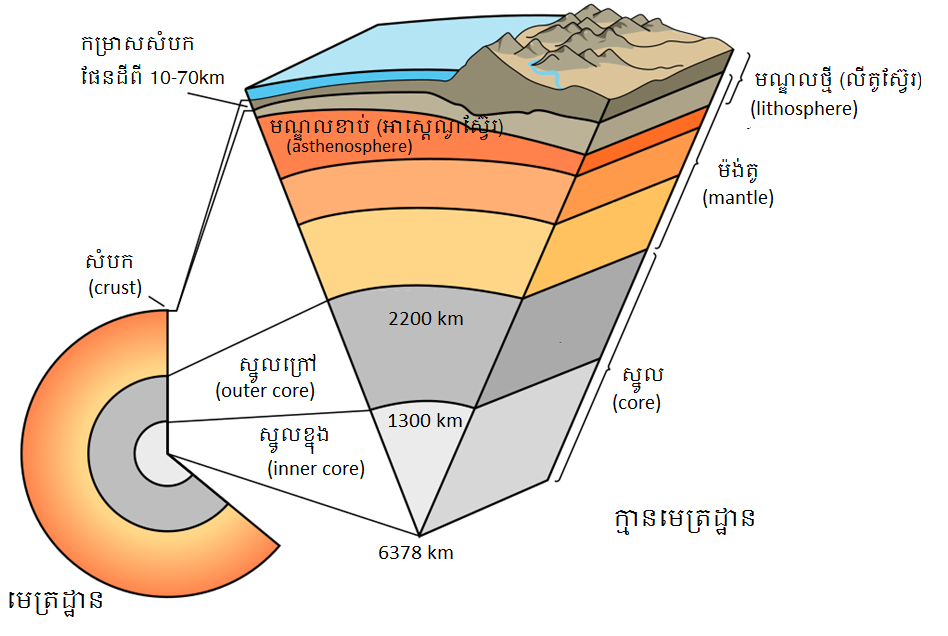 